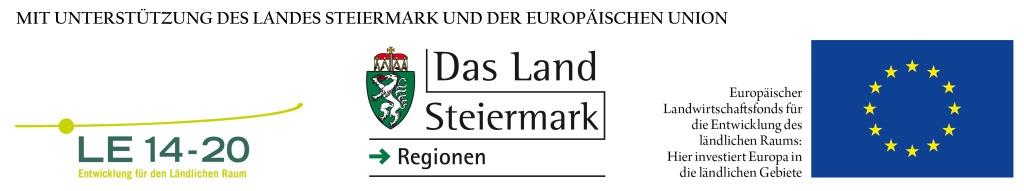 *Projektkurzbeschreibung soll max. eine DIN A4 Seite umfassen.Projektkurzbeschreibung Projektkurzbeschreibung LA21 Projekt: [Kurzbezeichnung des Vorhabens/Projekttitel]LA21 Projekt: [Kurzbezeichnung des Vorhabens/Projekttitel]Förderungswerber/in: [Titel, Name/Unternehmen, Adresse, E-Mail, Tel., Mobil, www]Förderungswerber/in: [Titel, Name/Unternehmen, Adresse, E-Mail, Tel., Mobil, www]Ausgangssituation und Problemstellung: [Ca. 500 Zeichen mit Leerzeichen]Ausgangssituation und Problemstellung: [Ca. 500 Zeichen mit Leerzeichen]Ziele und Zielgruppen: [Ca. 500 Zeichen mit Leerzeichen]Ziele und Zielgruppen: [Ca. 500 Zeichen mit Leerzeichen]Projektzusammenfassung (Schwerpunktthema, Geplante Maßnahmen, Aktivitäten, Outputs, …): [Ca. 1000 Zeichen mit Leerzeichen]Projektzusammenfassung (Schwerpunktthema, Geplante Maßnahmen, Aktivitäten, Outputs, …): [Ca. 1000 Zeichen mit Leerzeichen]Zeitplan: [Zeitdauer]von                             bis                            Gesamtprojektkosten: €Gesamtprojektkosten: €Förderung: €Förderung: €